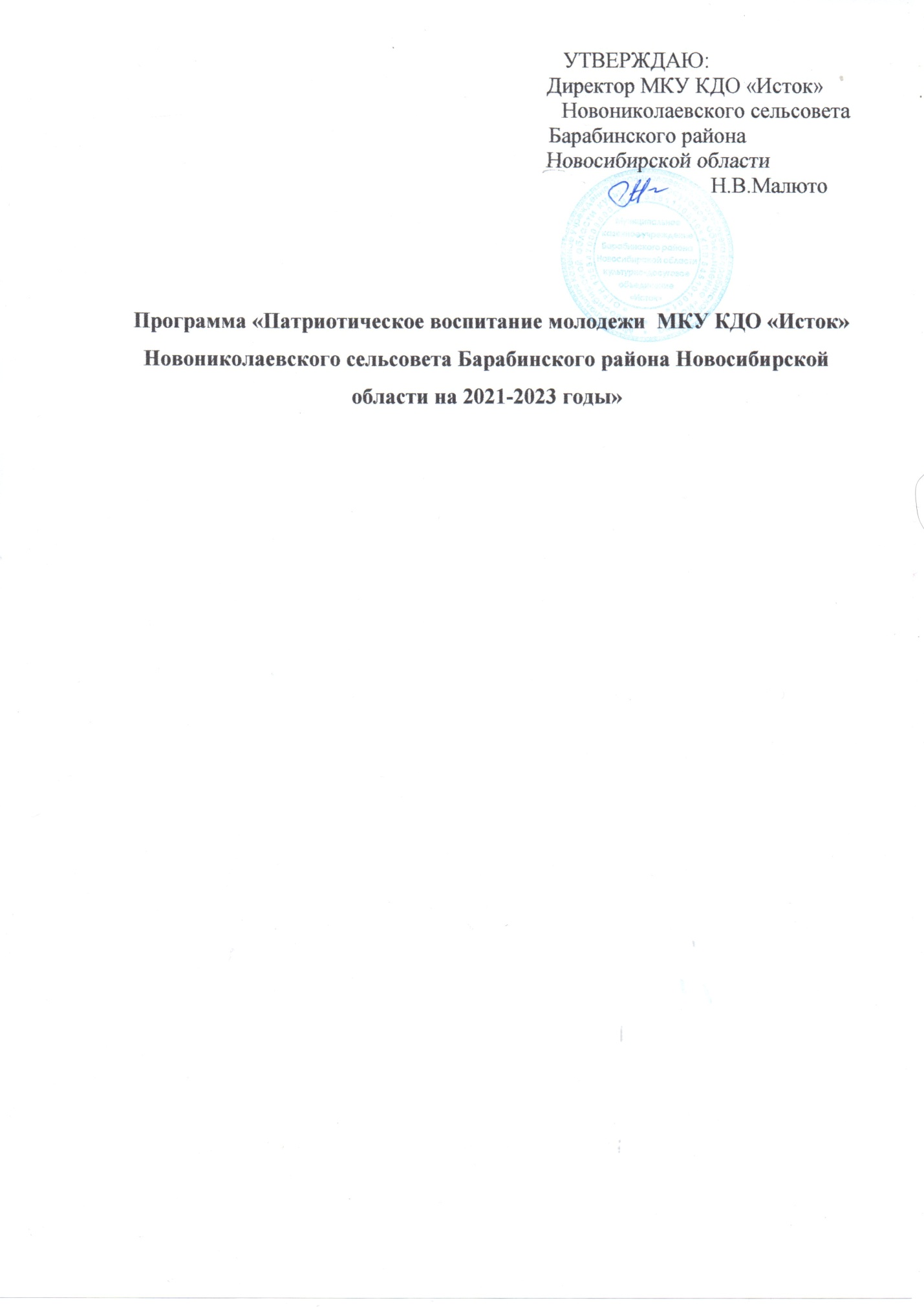                                                1.      Введение             Патриотическое воспитание подростков  и молодежи является исключительно важной частью воспитания подрастающего поколения. Это многоплановая, систематическая, целенаправленная и скоординированная деятельность государственных органов, общественных объединений и организаций по формированию у детей и молодежи  высокого патриотического сознания, чувства верности своему Отечеству, готовности к выполнению гражданского долга, важнейших конституционных обязанностей по защите интересов общества.Опросы и работа с подростками и молодежью показывают, что среди молодых людей большими темпами нарастает преступность, растет число наркоманов, падает нравственность, развивается правовой нигилизм, возникло стремление покинуть Родину, существуют другие негативные явления, ослабляющие основы государства.В сознании молодежи произошли заметные изменения в отношении к службе в Вооруженных Силах, защите своего Отечества. Так, в настоящее время более 50% подростков не имеют желания нести службу в Вооруженных силах России, 51% выступает за отмену военной обязанности. Увеличивается число призывников, уклоняющихся от воинской службы.Можно говорить и о резком снижении уровня практической подготовки юношества к армии, защите Отечества, падении престижа военной профессии, защитника России. Из года в год ухудшаются качественные характеристики молодого пополнения, степень его готовности к выполнению воинского долга.Таким образом, анализ поведения подростков и молодежи показывает, что размытость патриотических ценностей нередко ведет к тенденции нарастания антиобщественных проявлений, усилению социальной патологии, росту преступности, пьянства, наркомании, тунеядства, насилия и жестокости, которые стали неотвратимой угрозой не только подрастающему поколению, но и обновлению общества в целом.В то же время положение в мире (Дагестан, Осетия, Чечня) отчетливо доказывает востребованность патриотического воспитания подрастающего поколения, налаживания четкой системы в его осуществлении на государственном уровне.2.Цель и задачи Программы            Цель патриотического воспитания – развитие у молодежи гражданственности и патриотизма, как важнейших духовно-нравственных и социальных ценностей, формирование у них профессионально значимых качеств, умений и готовности к их активному проявлению в различных сферах жизни общества,  верности конституционному и воинскому долгу, высокой ответственности и дисциплинированности. Для достижения этой цели требуется выполнение следующихОсновных задач:  -         проведение организаторской работы по созданию условий для эффективного патриотического воспитания школьников, молодежи;-         утверждение в сознании и чувствах молодежи патриотических ценностей, взглядов и убеждений, уважения к культурному и историческому прошлому России, к ее традициям, повышению престижа государственной, особенно военной службы;-         создание эффективной системы патриотического воспитания, обеспечивающей оптимальные условия развития у подрастающего поколения верности к Отечеству, готовности к достойному служению обществу и государству, честному выполнению долга и служебных обязанностей;   - содействовать проведению мероприятий патриотической, исторической, воспитательной и образовательной направленности, включающие формирование у подростков и молодежи уважения к старшему поколению, гордости за историю своей Родины.3. Основа патриотического воспитанияЗа основу патриотического воспитания следует принять:           формирование высоких моральных и психологических качеств детей, подростков и молодежи, преданности Родине и готовности к ее защите;           целенаправленную работу по формированию у подростков, молодежи потребности в физическом развитии и физическом совершенствовании.           воспитание духовности на основе изучения и обобщения опыта, приобретенного Россией за всю историю ее борьбы за независимость, особенно в ходе Великой Отечественной войны, боевых действий в Афганистане и в «горячих точках» на территории России и СНГ.4.Ресурсное обеспечение Программы Источником финансирования Программы являются средства местного бюджета. 5. Сроки реализации ПрограммыПрограмма будет реализована в течение 2021-2023 годов.6. Ресурсное обеспечение целевой Программы(объемы и источники финансирования)Финансирование мероприятий Программы планируется осуществлять за счет средств муниципального бюджета. Общий объем финансирования Программы составляет 81900 рублей, в том числе по годам: в 2021 году -  24800 рублей; в 2022 году -  26600рублей; в 2023 году – 30500рублей; 7.Ожидаемые результаты реализации ПрограммыПри успешной реализации программных мероприятий предполагается достижение следующих результатов:формирование в молодежной среде патриотического отношения к своей Родине, уважении к ее истории, культуре, традициям; расширение спектра гражданских социально значимых инициатив; пропаганда национальных культурных традиций, норм патриотического поведения, широкое использование символов Российского государства, символов района, сохранение и поддержание в надлежащем состоянии памятников истории и культуры муниципального района;- осознанность принятия личностью традиций, ценностей, особых форм культурно-исторической, социальной и духовной жизни родного села, района, области;- развитость базовых национальных ценностей (патриотизм, социальная солидарность, гражданственность, семья, труд и творчество, наука, традиционные российские религии, искусство и литература, природа, человечество);- осознанность долга перед Родиной, отстаивание ее чести и достоинства, свободы и независимости;- наличие стремления посвящать свой труд, способности, укреплению могущества и расцвету Родины.Приложение к  программе «Патриотическое воспитание молодежи  МКУ КДО «Исток»  Новониколаевского сельсовета Барабинского района Новосибирской области на 2021-2023 годы» Перечень программных мероприятий№п/пНаименование мероприятийСрок исполненияОбъем финансирования, руб.Объем финансирования, руб.Объем финансирования, руб.Объем финансирования, руб.Объем финансирования, руб.Объем финансирования, руб.Объем финансирования, руб.ОтветственныйОтветственныйОтветственныйОтветственный№п/пНаименование мероприятийСрок исполнения20212022202220222023всеговсеговсеговсего1Организация спортивно-массовой деятельностиОрганизация спортивно-массовой деятельностиОрганизация спортивно-массовой деятельностиОрганизация спортивно-массовой деятельностиОрганизация спортивно-массовой деятельностиОрганизация спортивно-массовой деятельностиОрганизация спортивно-массовой деятельностиОрганизация спортивно-массовой деятельностиОрганизация спортивно-массовой деятельностиОрганизация спортивно-массовой деятельностиОрганизация спортивно-массовой деятельностиОрганизация спортивно-массовой деятельностиОрганизация спортивно-массовой деятельности1.1.Соревнования: Шорт-трекЕжегодно, январь10001000150015002000450045004500Методист  МКУ КДО «Исток»Методист  МКУ КДО «Исток»Методист  МКУ КДО «Исток»Методист  МКУ КДО «Исток»1.1.Саночные гонки Ежегодно, январь3003005005001000180018001800Методист  МКУ КДО «Исток»Методист  МКУ КДО «Исток»Методист  МКУ КДО «Исток»Методист  МКУ КДО «Исток»1.1.Лыжные гонкиЕжегодно, Февраль /декабрь1000/10001000/10001500/15001500/15002000/20004500/45004500/45004500/4500Методист  МКУ КДО «Исток»Методист  МКУ КДО «Исток»Методист  МКУ КДО «Исток»Методист  МКУ КДО «Исток»1.1.Спартакиада День защитника ОтечестваЕжегодно, Февраль10001000100010001000300030003000Методист  МКУ КДО «Исток»Методист  МКУ КДО «Исток»Методист  МКУ КДО «Исток»Методист  МКУ КДО «Исток»1.1.Спартакиада к 8 мартаЕжегодно,март10001000100010001000300030003000Методист  МКУ КДО «Исток»Методист  МКУ КДО «Исток»Методист  МКУ КДО «Исток»Методист  МКУ КДО «Исток»1.1.Настольный теннисЕжегодно, март500500500500500150015001500Методист  МКУ КДО «Исток»Методист  МКУ КДО «Исток»Методист  МКУ КДО «Исток»Методист  МКУ КДО «Исток»1.1.Шахматы-шашкиЕжегодно, апрель500500500500500150015001500Методист  МКУ КДО «Исток»Методист  МКУ КДО «Исток»Методист  МКУ КДО «Исток»Методист  МКУ КДО «Исток»1.1.Всемирный День ЗдоровьяЕжегодно, апрель5005008008001000230023002300Методист  МКУ КДО «Исток»Методист  МКУ КДО «Исток»Методист  МКУ КДО «Исток»Методист  МКУ КДО «Исток»1.1.Спартакиада призывной молодежиЕжегодно,Апрель/октябрь10001000150015002000450045004500Методист  МКУ КДО «Исток»Методист  МКУ КДО «Исток»Методист  МКУ КДО «Исток»Методист  МКУ КДО «Исток»1.1.Первомайская спартакиада Ежегодно, май10001000100010001000300030003000Методист  МКУ КДО «Исток»Методист  МКУ КДО «Исток»Методист  МКУ КДО «Исток»Методист  МКУ КДО «Исток»1.1.«Папа, мама,я – спортивная семья»2021 май20002000200020002000Методист  МКУ КДО «Исток»Методист  МКУ КДО «Исток»Методист  МКУ КДО «Исток»Методист  МКУ КДО «Исток»1.1.Веселые старты2021 июнь800800800800800Методист  МКУ КДО «Исток»Методист  МКУ КДО «Исток»Методист  МКУ КДО «Исток»Методист  МКУ КДО «Исток»1.1.День молодежиЕжегодноиюнь20002000250025003000750075007500Методист  МКУ КДО «Исток»Методист  МКУ КДО «Исток»Методист  МКУ КДО «Исток»Методист  МКУ КДО «Исток»1.1.Велогонки 2021июль10001000100010001000Методист  МКУ КДО «Исток»Методист  МКУ КДО «Исток»Методист  МКУ КДО «Исток»Методист  МКУ КДО «Исток»1.1.День физкультурникаЕжегодно, август10001000100010001000300030003000Методист  МКУ КДО «Исток»Методист  МКУ КДО «Исток»Методист  МКУ КДО «Исток»Методист  МКУ КДО «Исток»1.1.Легкая атлетикаЕжегодно, сентябрь10001000100010001000300030003000Методист  МКУ КДО «Исток»Методист  МКУ КДО «Исток»Методист  МКУ КДО «Исток»Методист  МКУ КДО «Исток»1.1.Бильярд2021Октябрь500500500500500Методист  МКУ КДО «Исток»Методист  МКУ КДО «Исток»Методист  МКУ КДО «Исток»Методист  МКУ КДО «Исток»1.2.Работа тренажерного залаежедневноМетодист  МКУ КДО «Исток»Методист  МКУ КДО «Исток»Методист  МКУ КДО «Исток»Методист  МКУ КДО «Исток»2.Организация и проведение традиционных акций, конкурсов, направленных на воспитание патриотизма, в том числе:Организация и проведение традиционных акций, конкурсов, направленных на воспитание патриотизма, в том числе:Организация и проведение традиционных акций, конкурсов, направленных на воспитание патриотизма, в том числе:Организация и проведение традиционных акций, конкурсов, направленных на воспитание патриотизма, в том числе:Организация и проведение традиционных акций, конкурсов, направленных на воспитание патриотизма, в том числе:Организация и проведение традиционных акций, конкурсов, направленных на воспитание патриотизма, в том числе:Организация и проведение традиционных акций, конкурсов, направленных на воспитание патриотизма, в том числе:Организация и проведение традиционных акций, конкурсов, направленных на воспитание патриотизма, в том числе:Организация и проведение традиционных акций, конкурсов, направленных на воспитание патриотизма, в том числе:Организация и проведение традиционных акций, конкурсов, направленных на воспитание патриотизма, в том числе:Организация и проведение традиционных акций, конкурсов, направленных на воспитание патриотизма, в том числе:Организация и проведение традиционных акций, конкурсов, направленных на воспитание патриотизма, в том числе:Организация и проведение традиционных акций, конкурсов, направленных на воспитание патриотизма, в том числе:2.1Конкурс патриотической песни Ежегодно, февраль15001500150020002500600060006000Директор МКУ КДО «Исток»Директор МКУ КДО «Исток»Директор МКУ КДО «Исток»Директор МКУ КДО «Исток»2.2Организация книжных выставок патриотической тематикиЕжегодно, февральБиблиотекарь МКУ КДО «Исток»Библиотекарь МКУ КДО «Исток»Библиотекарь МКУ КДО «Исток»Библиотекарь МКУ КДО «Исток»2.3Легкоатлетическая эстафета среди организаций, посвященная Дню Победы,Ежегодномай10001000100015002000450045004500Методист  МКУ КДО «Исток»Методист  МКУ КДО «Исток»Методист  МКУ КДО «Исток»Методист  МКУ КДО «Исток»2.4Организация и проведение встреч учащихся и молодежи с ветеранами ВОВ,   Афганистана, Чечни .Ежегодно, май10001000100010001000300030003000ДиректорМКУ КДО «Исток» ДиректорМКУ КДО «Исток» ДиректорМКУ КДО «Исток» ДиректорМКУ КДО «Исток» 2.5«Мы помним вас,  ветераны, посвященный Дню Победы.Ежегодно, май10001000100010001000300030003000Библиотекарь МКУ КДО «Исток»Библиотекарь МКУ КДО «Исток»Библиотекарь МКУ КДО «Исток»Библиотекарь МКУ КДО «Исток»2.6Митинг, посвященный памяти, погибших в ВОВ. Возложение венка к памятникуЕжегодно,9 маяДиректорМКУ КДО «Исток»ДиректорМКУ КДО «Исток»ДиректорМКУ КДО «Исток»ДиректорМКУ КДО «Исток»2.7День РоссииЕжегодно, 12 июня10001000100015002000450045004500Директор МКУ КДО «Исток» Директор МКУ КДО «Исток» Директор МКУ КДО «Исток» Директор МКУ КДО «Исток» 2.8Акция «Вечер зажженных свечей»Ежегодно, 22 июняДиректор  МКУ КДО «Исток»Директор  МКУ КДО «Исток»Директор  МКУ КДО «Исток»Директор  МКУ КДО «Исток»2.9Международный день борьбы с наркоманией, круглый столЕжегодно, июнь10001000100010001000300030003000Методист МКУ КДО «Исток»   Методист МКУ КДО «Исток»   Методист МКУ КДО «Исток»   Методист МКУ КДО «Исток»   2.10Конкурс рисунков «Наш край родной»Ежегодно, август 500500500500500150015001500Методист  МКУ  КДО«Исток»Методист  МКУ  КДО«Исток»Методист  МКУ  КДО«Исток»Методист  МКУ  КДО«Исток»2.11Организация и проведение молодежных акций, направленных на благоустройство и поддержание  порядка на территории населенных пунктов Ежегодно, августДиректор МКУ КДО «Исток» Директор МКУ КДО «Исток» Директор МКУ КДО «Исток» Директор МКУ КДО «Исток» 2.12Жизнь в дыму, акция 2021,октябрьМетодист МКУ КДО «Исток»Методист МКУ КДО «Исток»Методист МКУ КДО «Исток»Методист МКУ КДО «Исток»2.13День народного Единства Ежегодно, 4 Ноября5005005005005001500Директор  МКУ КДО «Исток»Директор  МКУ КДО «Исток»Директор  МКУ КДО «Исток»Директор  МКУ КДО «Исток»2.14Всемирный День борьбы со СПИДОМ, акция Ежегодно, декабрьМетодист МКУ КДО «Исток»Методист МКУ КДО «Исток»Методист МКУ КДО «Исток»Методист МКУ КДО «Исток»2.15Содержание в надлежащем состоянии памятника войнам, погибшим  в годы в ВОВЕжегодно, постоянно1000100010001000100030003000ДиректорМКУ КДО «Исток»ДиректорМКУ КДО «Исток»ДиректорМКУ КДО «Исток»ДиректорМКУ КДО «Исток»2.16Уборка одиноких могил ветеранов и вдов ветеранов ВОв.Ежегодно, постоянноДиректорМКУ КДО «Исток»ДиректорМКУ КДО «Исток»ДиректорМКУ КДО «Исток»ДиректорМКУ КДО «Исток»ИТОГО:24800248002480026600305008190081900